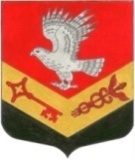 МУНИЦИПАЛЬНОЕ ОБРАЗОВАНИЕ«ЗАНЕВСКОЕ ГОРОДСКОЕ ПОСЕЛЕНИЕ»ВСЕВОЛОЖСКОГО МУНИЦИПАЛЬНОГО РАЙОНАЛЕНИНГРАДСКОЙ ОБЛАСТИСОВЕТ ДЕПУТАТОВ ТРЕТЬЕГО СОЗЫВАРЕШЕНИЕ31.10.2017 года                                                                                   №  55г.п.Янино-1О рассмотрении протестазаместителя Всеволожскогогородского прокурора от 28.09.2017 № 01-11-17	 Рассмотрев протест заместителя Всеволожского городского прокурора от 28.09.2017 № 01-11-17 с требованием об отмене решения совета депутатов МО «Заневское городское поселение» от 23.06.2014 № 460 «Об утверждении формы справки о доходах, расходах, об имуществе и обязательствах имущественного характера и внесении изменений в некоторые акты Президента Российской Федерации», совет депутатов принял РЕШЕНИЕ: 1.Признать протест заместителя Всеволожского городского прокурора от 28.09.2017 № 01-11-17 с требованием об отмене решения совета депутатов МО «Заневское городское поселение» от 23.06.2014 № 460 «Об утверждении формы справки о доходах, расходах, об имуществе и обязательствах имущественного характера и внесении изменений в некоторые акты Президента Российской Федерации» не подлежащим удовлетворению, в связи с тем, что советом депутатов МО «Заневское сельское поселение» указанного решения не принималось.2.Направить решение во Всеволожскую городскую прокуратуру. 3.Настоящее решение вступает в силу со дня его принятия.4.Контроль за исполнением  решения возложить на постоянно действующую депутатскую комиссию по экономической политике, бюджету, налогу, инвестициям, правопорядку, законности.Глава муниципального образования                                    В.Е.Кондратьев